Микаэл Ашотович Арамян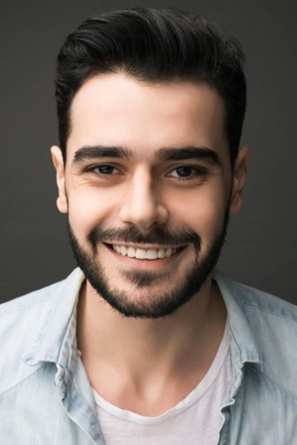   Актёр театра и кино, шоумен, ведущий ТВРодился в г. ЕреванМесто жительства: г. МоскваДата и год рождения: 09.05.1992Рост: 183 смВес: 83 кгШирина плеч: 52 смОбъём грудной клетки: 106 см Объём талии: 85 смРазмер одежды: 52 - пиджак, 46 - брюкиРазмер обуви: 40,5Цвет глаз: карийЦвет волос: брюнетИгровой возраст: 20-35 летКонтакты: т. 8 (909)-999- 30-41, info.oscarnash@gmail.comОБРАЗОВАНИЕ: Институт Современного Искусства (ИСИ), актёрский факультет (выпуск 2014 г.)РАБОТЫ В КИНО:2019г. «Родина», х/ф, главная роль – Ник2018г. «Новогодний экспресс», сериал, главная роль - Рико 2018г. «Один день», х/ф, главная роль - Влад				2018г. «Армен и я», х/ф,  главная роль - Армен2018 г. «Дипломат»,  сериал, роль - телеведущий				2017г. «Две жены», сериал, роль - арт-директор				2017г. «Любовь в городе ангелов», х/ф, главная роль				2016г. «Землетрясение», х/ф, роль - Сурен				2015г. «Лестница в небеса», сериал,  главная роль - Артём				2014г. «Крёстный», сериал, роль  -  Кайсаров, врач2013г. «Новый старый дом», х/ф, роль  -  Игорь, брачный  аферист                			2012г. «Неравный брак», сериал, роль второго плана				2012г. «Как выйти замуж за миллионера», сериалРАБОТЫ НА ТВ:	2019г. «Я твоё счастье», реалити – шоу, телеканал Пятница, ведущий		СЪЕМКИ В МУЗЫКАЛЬНЫХ КЛИПАХ: Дмитрий Маликов «Как не думать о тебе»				Анна Седокова «Не твоя вина»				Ирина Дубцова «Игра теней»				Алина Гросу «Алкоголь»				Алина Гросу «Собака»				ДОПОЛНИТЕЛЬНАЯ ИНФОРМАЦИЯ: Языки: Русский - роднойИспанский  - свободное владениеАнглийский - разговорный Армянский  - разговорныйПение: драматический вокалВиды спорта: Бои смешанного стиля  (бокс, борьба, дзюдо, муай-тай)Транспортные средства: Категория В (стаж с 2010 г.)Ссылки:https://www.instagram.com/mikael_aramian/https://www.kino-teatr.ru/kino/acter/m/ros/329123/works/https://www.kinopoisk.ru/name/3722837/https://kinolift.ru/16913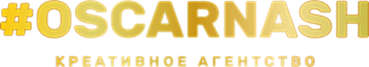 Тел.: +7 909 999-30-41,  e-mail:  Info.oscarnash@gmail.com